Publicado en Barcelona el 04/07/2024 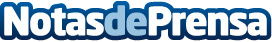 El papel de las redes sociales en la medicina estética, según IBSA DermaEn 2025 habrá aproximadamente 5.400 millones de usuarios de redes sociales en el mundo; en España, la cifra prevista ascenderá a 43 millonesDatos de contacto:Irene Muñoz LoboHavas PR914569000Nota de prensa publicada en: https://www.notasdeprensa.es/el-papel-de-las-redes-sociales-en-la-medicina Categorias: Nacional Medicina Industria Farmacéutica Sociedad Cataluña Belleza Bienestar http://www.notasdeprensa.es